Algunas respuestas del correo de despedida de CEREBRO en el que se pide evaluar aspectos por mejorar y positivos y cuál fue la percepción de la clase:+++++++++++++++++++++++++++++++++++++++Buenas tardes, apreciada docentePor medio de la presente quería agradecer todas las actividades realizadas. A mi personalmente que agradaron, aprendí y agradezco todo lo pendiente que estuviste durante nuestro seguimiento, además de los detalles y paciencia que has tenido. A mi me gusto mucho la clase virtual, por el echo de que los docentes como tú, en la educación virtual están de cierta manera más pendientes de los estudiantes, además de que es más autónoma, sólo que hay cosas de la educación virtual que no me gustan, como estar en un computador, pues no soy muy partidaria, pero bueno...Muchas gracias por la educación dada.Espero volvamos a vernos en algún momento.Muchas gracias.Atentamente,Edna Yamile López.+++++++++++++++++++++++++++++++++++Jennifer Garcia
RE: Evaluación de la Cátedra CEREBRO
hola profe no tengo queja alguna sobre la asignatura al contrario fue muy productivo todo los temas, las didacticas fueron super interezantes aprendi mucho y  me gusto  la materia y la tutora super colaboradora  y las explicaciones fueron muy concretas. ++++++++++++++++++++++++++++++++Rocio MeloHola profe la materia fue muy interesante para mi comprendí muchas cosas, me siento agradecida con usted por la orientación que me dio en la materia y por compartir su conocimiento y dedicación.+++++++++++++++++++++++++++++++Luciano Daza Gracias. Buenas tardes profe, mi motivo es para agradecerle toda su colaboracion durante este tiempo gracias a su tiempo y dedicacion para con nosotros tenemos nuevas herramientas y bases para poder utilizarlas en beneficio para nuestra vida . Gracias..++++++++++++++++++++++++++++++++Daniel MartinezApreciada Profesora de antemano muchas gracias por compartir su conocimiento y experiencia con nosotros, sin duda alguna fue provechoso y satisfactorio, gracias nuevamente.+++++++++++++++++++++++++++++++++Asunto: Evaluación de la Cátedra CEREBRO
HOOOla PROFEps personalmente me gusto esta nueva manera de manera una asignatura, pienso que es otra manera didactica de adquirir conocimientos de formas ludica como con los juegos, sin tantas preciones por que siempre nos dan el tiempo necesario para cumplir con las tareas.me siento muy conforme  con este curso y muchisimas gracias por todo.GRACIAS++++++++++++++++++++++++++++++++++Angelica Estupiñan
RE: Evaluación de la Cátedra CEREBRO
Buenas noches Para mi el curso fue muy grato porque aprendi bastantes cosas, siempre hubo respuesta por parte de la docente cuando se me presentaba alguna dificultad para la realización de las actividades, la forma que se tiene para evaluar las ctividades son muy chebres ya que uno se divierte aprendiendo, realmente no tengo queja alguana de la materia.  +++++++++++++++++++++++++++++++++++Johanna Garavito
RE: RE: RE: RE: RE: RE: RE: Avisos clase de CEREBRO

Profesora alía muchas gracias por todo su apoyo fue incondicional una materia virtual muy alíamos creativa y que de una u otra manera alíamos de la rutina gracias por todo++++++++++++++++++++++++++++++++++++++++++++++++++++++++++++++++++++++++++++++++++++++++++++++++++++Janneth Castro
RE: Cerebro ya esta cerrada pero pueden verificar sus notas finales
gracias por todo profe fue una gran enseñanza esta materi y fue un gran complemento para mis materias presenciales....gracias chao....++++++++++++++++++++++++++++++++++++++++++++++++++++++++++++++++Buenos Dias Porfesora la materia de cerebro me parecio muy buena en este semstre porque fue muy importante ya que en cada modulo se aprendio cosas nuevas como el funcionamiento del cerebro,la evolucion las partes del cerebro y la inteliogencia artificial , en cada modulo se brindo tematicas de aprendizaje muy buena como prezy,toondoo juegos que nos sirven para el desarrollo del cerebo  intertactuamos comn compañeros que no conociamos, en lo negativo lo unico que hay es que la plataforma muchas veces se caia en las evaluciones es algo a mejorar. gracias porfesora Yeldy por su pasciencia y colaboracion brindada en la materia ++++++++++++++++++++++++++++++++++++++++++++++++++++++++++++++++++Buenas Tardes.en cuanto a la evaluacion del curso, lo califico como bueno ya que aprendi mucho sobre el cerebro y en cuanto a la docentela califico como exelente ; estoy muy agradecida ya que siempre  estaba pendiente de todas las inquietudes con respecto a las actividades+++++++++++++++++++++++++++++++++++++++++++++++++++++++++++++++++Derly Porte
RE: Evaluación de la Cátedra CEREBROBuenas Tardes.en cuanto a la evaluacion del curso, lo califico como bueno ya que aprendi mucho sobre el cerebro y en cuanto a la docentela califico como exelente ; estoy muy agradecida ya que siempre  estaba pendiente de todas las inquietudes con respecto a las actividadesbuenas tardes profesora  en cuanto a como me parecio su materia me agrado mucho los temas y las actividades puestas por mi parte no le aria ningun cambio y gracias por todo +++++++++++++++++++++++++++++++++++++++++++++++++++++++++++++++++++++Julian Pulido
RE: Evaluación de la Cátedra CEREBRO
buenas tardes profesora  en cuanto a como me parecio su materia me agrado mucho los temas y las actividades puestas por mi parte no le aria ningun cambio y gracias por todo +++++++++++++++++++++++++++++++++++++++++++++++++++++++++++++++++++++++Liza Barrera
RE: RE: Nota Foro modulo 5Profe buenas tardesMuchas gracias por toda su colaboración. Dios la bendiga por el trabajo tan maravilloso que realiza por nosotros los estudiantes.+++++++++++++++++++++++++++++++++++++++++++++++++++++++++++++++++++++++++Diego Nieto: Doy una felicitación a la profesora Yeldy  ya que por medio de estas actividades se da un gran cubrimiento del tema  se da entendimiento de todos los puntos de vista y se torna interesante y llamativo.+++++++++++++++++++++++++++++++++++++++++++++++++++++++++++++++++++++++++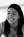 Juana Avila
RE: Si no has escuchado el programa radialBuenas tardes profe, a mi me hubiera encantado participar ese día en el programa radial. El problema y mi recomendación es que se haga en un mejor horario.Mis opiniones luego de escucharlo es que fue un muy buen programa. Para mi la emoción más grande la experimento cuando hay una parranda en mi casa, yo soy de La Guajira y lo que hacemos normalmente en fechas especiales es reunirnos con la familia y amigos a escuchar las notas de una guitarra, me siento completa, me siento llena y con una alegria inmensa, incluso suelo erizarme cuando la letra, el ritmo y la melodia de la canción son maravillosas. La musica es el motor que me emociona, controla mis sentidos, en algunos momentos estoy enojada, triste o quiero mandar todo para el carajo, y me pongo a escuchar musica y me relajo.Muchos conceptos no los sabía por ejemplo la diferencia entre melodía y ritmo. Muchas gracias profe y felicidades por ese bonito trabajo